Представленный доклад является публичным отчетом о проделанной работе за 2019-2020 учебный год, подготовлен рабочей группой в составе: директора школы, заместителя директора по УВР, заместителем директора по ВР. В работе по подготовке доклада принимали участие педагоги школы, руководители школьных методических объединений. В докладе представлены статистические данные, аналитические материалы и мониторинговые исследования образовательной организации.Школа реализует программу развития  «Механизм реализации ФГОС НОО на основе системно-деятельностного подхода»Ежегодный публичный доклад является механизмом обеспечения информационной открытости и прозрачности деятельности школы, информирования общественности о качестве и результатах образовательной деятельности.Основная цель учреждения – создание благоприятной образовательной среды, способствующей раскрытию индивидуальных особенностей обучающихся, обеспечивающей возможности их самоопределения и самореализации и укрепления здоровья школьников. Цель частной школы "СВЕТЛАНА" - это гармоничное развитие ученика в психологически комфортных условиях, формирование его успешности сегодня и залог благополучия в будущем.Общая характеристика учрежденияАНО ОНШ  «СВЕТЛАНА» - это первая частная школа города Воронежа, которая вот уже 29 лет является лидером в сфере образования.Сегодня АНО ОНШ "СВЕТЛАНА"реализует государственный стандарт образования;интегрирует познание, творчество и досуг в интересах развития ребенка;учитывает индивидуальные возможности, способности и интересы каждого ребёнка и создаёт условия для его самореализации и самовыражения.Год ввода в эксплуатацию здания школы – 1991Адрес главного здания:394036, город Воронеж, улица Арсенальная, д. 1Адрес структурных подразделений:394036, город Воронеж, ул. Алексеевского, д. 19Телефон: 8(4732) 55-37-94 Факс: 8(4732) 55-65-81Адрес электронной почты: nousvetlana@mail.ruОсновной государственный регистрационный номер (ОГРН)1033600044587Идентификационный номер налогоплательщика (ИНН)3666025860Код причины постановки на учёт (КПП)366601001Реквизиты лицензии на право ведения образовательной деятельности:Серия 36Л01 №0000148Рег.номер ДЛ-102Дата окончания срока действия: бессрочнаяСтруктура образовательного учреждения:   - дошкольное отделение (детский сад)   - начальная школа   - дополнительное образование Автономная некоммерческая организация общеобразовательная начальная школа «Светлана» является образовательным учреждением смешанного типа: дошкольного и начального общего образования. Форма обучения: дневная очная.Срок обучения: 4 года.Автономная некоммерческая организация общеобразовательная начальная школа  «СВЕТЛАНА» г.Воронежа осуществляет свою работу на основании лицензии №	0000148серии 36Л01от	10.02.2014, выданной Департаментом образования, науки и молодежной политики Воронежской области.Аккредитация  АНО ОНШ  «СВЕТЛАНА» - срок аккредитации до 2024 года (свидетельство о государственной аккредитации № Д-2430 от 28.04.2014, выданное Департаментом образования, науки и молодежной политики Воронежской области).Школа действует на основании Устава школы, разработанного в соответствии с действующим законодательством Российской Федерации.Образовательная деятельность АНО ОНШ  «СВЕТЛАНА» в 2019-2020 учебном году была направлена на реализацию федеральных государственных образовательных стандартов в начальной школе (ФГОС НОО) и социальных запросов обучающихся и их родителей (законных представителей).Управление школой осуществляется в соответствии с Законом Российской Федерации №273-ФЗ «Об образовании в Российской Федерации» на принципах демократии, гуманизма, общедоступности, приоритета общечеловеческих ценностей, жизни и здоровья человека, гражданственности, свободного развития личности, автономности и светского характера образования, на основе государственно - общественного управления.Образовательное учреждение имеет хорошую методическую и материальную базу, высокопрофессиональный педагогический коллектив, что позволяет проводить образовательный процесс на современном техническом и методическом уровнях.Педагоги школы являются активными пользователями Интернета, они участвовали в международных научно-практических конференциях, интернет-конференциях и вебинарах.Структура внутришкольного управления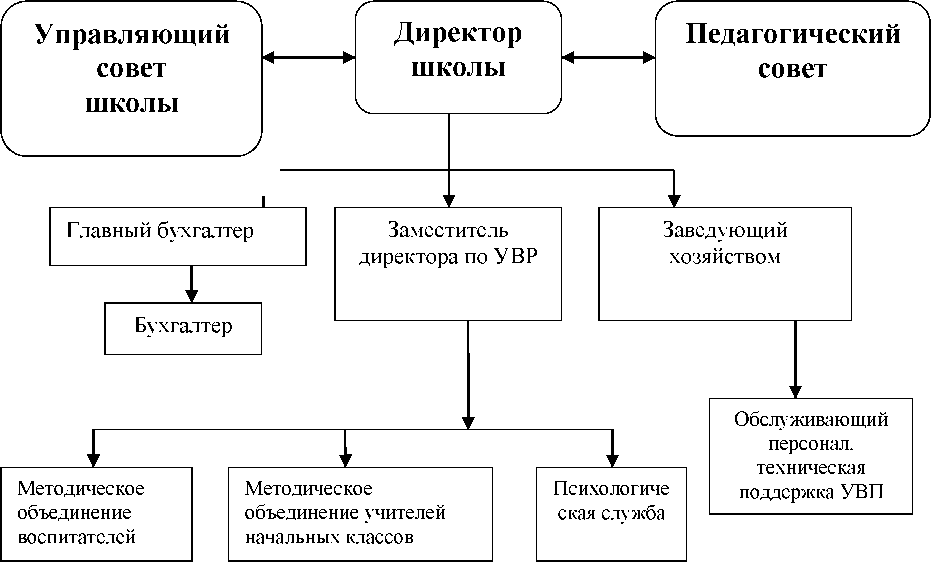 Первый уровень - директор - главное административное лицо, воплощающее единоначалие и несущее персональную ответственность за все, что делается в образовательном учреждении. На этом же уровне модели находятся высшие органы коллегиального и общественного управления, имеющие тот или иной правовой статус: учредители, педагогический совет.Второй уровень - заместитель директора образовательного учрежденияГлавная его функция - согласование деятельности всех участников процесса в соответствии с заданными целями, программой и ожидаемыми результатами, то есть добиваться тактического воплощения стратегических задач и прогнозов.Третий уровень - методическое объединение. К нему относится руководитель методического объединения. Руководство на этом уровне основано преимущественно на личных контактах, осуществляется с учетом индивидуальных особенностей и не формализовано.Четвертый уровень - родители и учителя. Развитие самоуправления на этом уровне обеспечивает реализацию принципа демократизации.В 2019- 2020 учебном году образовательное учреждение работало в режиме школы полного дня. Отличительными особенностями Школы полного дня на данный момент является: Создание условий для пребывания детей в школе с 8.00 до 19.00; Организация образовательного процесса, сочетающего урочную и внеурочную деятельность, которая позволяет:-интегрировать основное и дополнительное образование;-объединить в функциональный комплекс обучающие, развивающие, воспитательные, социализирующие и оздоровительные процессы; максимально учитывать индивидуальные возможности, интересы и образовательные запросы каждого ребёнка; обеспечивать конструктивное взаимодействие с семьёй по вопросам образования детей, сохранения их здоровья и реализации мер по социальной защите детства.В школе работает творческий, сплочённый коллектив преподавателей, установлены партнёрские отношения с учреждениями дополнительного образования города, родители привлекаются к участию в жизни школы. Психологом и педагогами проводилась диагностика «Сформированность общеучебных умений и навыков» в соответствии с возрастными нормами и «Мотивация к учению».В этой связи была поставлена основная цель на учебный год - обеспечить оптимальное функционирование образовательного учреждения как целостной социально - педагогической системы, разработать и создать условия эффективной деятельности школы полного дня в интересах развития личности обучающегося и педагога.ОСНОВНЫЕ ЗАДАЧИ: обеспечение прав обучающихся на качественное и доступное образование; обеспечение достижения планируемых результатов ООП НОО у 100% обучающихся и выпускников на базовом уровне («выпускник научится») и не менее 40% - на повышенном уровне («получит возможность научиться»); развитие здоровьесберегающей среды образовательного пространства через обеспечение системы условий в течение всего дня; создание образовательной среды, способствующей полноценному развитию и социализации личности обучающегося и педагога; изучение запросов родителей при выборе курсов внеурочной деятельности; моделирование открытой развивающей образовательной среды школы на основе сетевого взаимодействия на межведомственной основе; определение содержания работы, подбор и расстановка кадров, создание системы повышения их профессионального развития (внешней и внутренней); совершенствование условий реализации основной образовательной программы в условиях школы полного дня (кадровых, психолого-педагогических, финансовых, материально-технических, информационно-методических); повышение профессиональной компетентности педагогов школы (учителей, воспитателей, педагогов дополнительного образования) в области духовно - нравственного воспитания и организации внеурочной деятельности детей во второй половине дня.В истекшем учебном году в АНО ОНШ «СВЕТЛАНА» обучалось 85 чел. (ср.:96 в прошлом учебном году), было сформировано 6 классов - комплектов (два 1-х класса –24 обучающихся, 2 класс - 22 обучающихся, в 3 классе -  25 обучающихся, в 4  классе – 14 обучающихся). Учебно-воспитательный  процесс в школе полного дня строился на принципах: оптимизации процесса реального развития детей через интеграцию начального общего и дополнительного образования детей; снижения учебной нагрузки школьников за счет создания единого расписания урочной и внеурочной деятельности на первую и вторую половину дня; объединения в единый функциональный комплекс образовательных, развивающих и оздоровительных процессов;Организация образовательного процесса в образовательном учреждении имеет следующие особенности: 1- 4-е классы обучаются по ФГОС НОО; 1-4-е классы обучаются по пятидневной рабочей неделе; со 2-го класса изучается предмет «Английский язык»; в 1-4 классах ведётся 3-х часовая программа по предмету «Физическая культура»; 1-4 классы осваивают ООП НОО по учебно-методическому комплексу «Школа России», издательство «Просвещение»; домашние задания носят дифференцированный, тренировочный, практический и творческий характер; во второй половине дня, в рамках внеурочной деятельности проводятся занятия, работа творческих объединений, секций, предметных кружков, общешкольные творческие дела и внеурочные события; внеурочная деятельность тесно связана с урочной деятельностью и служит средством развития обучающихся для достижения новых образовательных результатов, определенных ООП НОО.Для выполнения поставленных целей и задач удалось реализовать следующие направления работы: проведение анализа рабочих программ по предметам учебного плана и программ курсов внеурочной деятельности и дополнительного образования в соответствии с требованиями ФГОС НОО; разработка программ профессионального развития с целью эффективной реализации ФГОС НОО.Проделанная работа позволила перейти к преобразующему этапу, который включал в себя следующие направления работы: посещение и анализ уроков с учетом требований ФГОС НОО: формирование универсальных учебных действий, воспитание ценностных ориентиров, применение оценки достижений обучающихся; проведение практических семинаров, круглых столов, мастер-классов, открытых уроков, педсоветов, методических объединений, конференций, групповых и индивидуальных консультаций с учителями начальных классов и воспитателями по вопросам реализации ФГОС НОО второго поколения; поиск, изучение и внедрение новых форм, методов обучения с учетом требований ФГОС НОО; поиск, изучение и внедрение в образовательный процесс инновационных педагогических технологий.Проделанная работа обеспечила следующие педагогические результаты: 100% готовность учителей к работе по реализации ФГОС НОО; 100% педагогов написали рабочие программы по предметам и программы внеурочной деятельности в соответствии с требованиями ФГОС НОО; 100% учителей проектируют, формируют и отслеживают как предметные, так и метапредметные универсальные учебные действия; 100% педагогов применяют на занятиях новую систему оценки достижения планируемых результатов, освоения основной образовательной программы начального общего образования; 100% педагогов школы распространили опыт работы по успешной реализации ФГОС НОО в разнообразных формах (семинары, мастер-классы, публикации).Реализация вышеназванных целевых ориентиров позволила в 2019-2020 учебном году получить следующие результаты: высокое качество обучения - среднее значение показателя «КК» по школе составляет 88 %; по сравнению с прошлым учебным годом отмечается рост на 8 % (было 80 %) повышение базовых компетентностей педагогических работников; создание здоровьесберегающей среды, способствующей сохранению и формированию здоровья обучающихся и педагогов;рост удовлетворенности родителей качеством образовательных услуг, предлагаемых образовательным учреждением; развитие культурно-образовательной среды, способствующей полноценному развитию, воспитанию, обучению, самоопределению и самореализации субъектов образования (детей, педагогов, родителей); востребованность ОУ родителями и обучающимися; сохранение высокого социального статуса школы  в городе Воронеже.Основными достижениями считаем: стабильно высокое качество учебно-воспитательного процесса в условиях реализации ФГОС НОО»;82% педагогических работников имеют высшую и первую квалификационные категории, причем больше половины (51% - высшую;31% - первую); положительная динамика в развитии инновационной деятельности, увеличение количества инновационных идей, культурно оформленных в проекты и реализуемых в ОУ, увеличение инновационного потенциала педагогического коллектива;100% охват обучающихся проектной деятельностью;участие в разнообразных дистанционных конкурсах на международном, всероссийском, региональном, городском уровнях (результаты: дипломы победителей 1-3 степени, сертификаты за участие), наблюдается рост участников всевозможных предметных олимпиад, творческих конкурсов регионального, всероссийского и международного уровней среди обучающихся ОУ; реализация образовательных программ внеурочной деятельности по всем направлениям развития личности; 100% педагогических работников являются активными участниками сетевых сообществ, интернет - порталов, многие имеют персональные сайты;расширение материально-технической базы ОУ: увеличилось оснащение школы современным оборудованием, необходимым для выполнения  требований стандарта к условиям образовательной деятельности, расширение возможности учителей по внедрению информационнокоммуникационных технологий; выстроены партнерские отношения с сетью учреждений - партнеров дополнительного образования детей по организации внеурочной деятельности.Сведения об обучающихсяВ истекшем учебном году ОУ насчитывало 6 классов - комплектов. Количество обучающихся на начало учебного года - 85, на конец учебного года - 80. Средняя наполняемость классов составила 14 человек.Доля обучающихся, освоивших в полном объеме программу первой ступени обучения и переведенных на вторую ступень, составила 17,5% (14 обучающихся 4-х классов). Остальные 82,5% (66 обучающихся 1-3-х классов) освоили в полном объеме программу учебного года и решением педагогического совета переведены в следующий класс. Уровень умений учащихся 1-4-х классов отвечает требованиям ФГОС НОО. Количество учащихся, окончивших год на «4» и «5», составило 51 человек (64% от общего количества аттестованных обучающихся).Средние значения по параллелямРезультаты освоения ООП НООВ течение 2019-2020 учебного года в школе осуществлялся педагогический мониторинг, одним из основных этапов которого является отслеживание и анализ качества обучения и образования по ступеням обучения, анализ уровня промежуточной и итоговой аттестации по предметам с целью выявления недостатков в работе педколлектива по обучению учащихся и их причин.        В течение года проводился мониторинг уровня сформированности  обязательных результатов обучения по русскому языку, математике, чтению, профессионально-трудовому обучению:стартовый (входной) контроль, цель которого – определить степень устойчивости знаний учащихся, выяснить причины потери знаний за летний период и наметить меры по устранению выявленных пробелов в процессе повторения материала прошлых лет;промежуточный (полугодовой контроль), целью которого является отслеживание динамики обученности учащихся, коррекция деятельности учителя и учеников для предупреждения неуспеваемостиитоговый (годовой контроль), цель которого состоит в определении уровня сформированности ЗУН при переходе учащихся в следующий класс, отслеживании динамики их обученности, прогнозировании результативности  дальнейшего обучения учащихся, выявлении недостатков в работе, планировании внутришкольного контроля на следующий учебный год. Показатели обученности за 2019-2020 учебный годРезультаты итоговых контрольных работ в 1-х классахИтоги контрольных диктантов во 2-4 классах.Итоги контрольных работ  по математике во 2-4 классахПричиной наметившейся устойчивой тенденции качественных показателей (качество результата) в АНО ОНШ «СВЕТЛАНА» считаем четко выстроенную систему условий в ОУ, систематическую индивидуальную работу учителей по повышению познавательной активности учащихся и выработке основных компетентностей, а также своевременную коррекционную работу по ликвидации пробелов в знаниях учащихся.СРАВНИТЕЛЬНАЯ ХАРАКТЕРИСТИКА РЕЗУЛЬТАТОВ ОБУЧЕНИЯв начальной школе за период с 2015 по 2020 годРезультативность обучения по классам2 класс «А»2 класс «Б»3  класс4  классОбщие показатели по школе (%)Исходя из данных сравнительного анализа показателей уровня усвоенных умений обучающихся 1-4 классов за 2019-2020 учебный год, можно сделать вывод о соответствии требований ФГОС НОО к результатам освоения ООП НОО. Количество обучающихся, закончивших год на «5», составило 17учащихся (29% от общего количества обучающихся 2-4 классов), на «4» и «5» - 34 чел.(59% от общего количества обучающихся 2 - 4 классов), в выпускном 4 классе с отличием закончили первую ступень обучения - 3 обучающихся (21% от общего числа выпускников).Таким образом, все классы находятся на оптимальном уровне обученности, и усвоение программного материала остается на достаточно высоком уровне. Рассматривая качество знаний учащихся начальной школы по классам в динамике, можно заметить стабильность, что является свидетельством того, что учащиеся классов имеют уровень развития выше среднего, а это в свою очередь – результат целенаправленной систематической работы педагогов по индивидуализации и дифференциации образовательного процесса. Уровень сформированности образовательных предметных результатовпо итогам 2019-2020учебного годаКачество по предметамРезультаты проверки техники чтения в 1-4 классахПроверка показала, что в школе большое внимание уделяется проведению уроков чтения, т. к. чтение играет огромную роль в образовании, воспитании и развитии человека. Умения и навыки чтения формируются не только как важнейший вид речевой и умственной деятельности, но и как сложный комплекс умений и навыков, имеющий общеучебный характер, используемый учениками при изучении всех учебных предметов, во всех случаях внеклассной и внешкольной жизни.Обучающиесяначальных классов вполне справляются с заданиями, проверяющими их знания, умения и навыки, и значительно хуже выполняют  те задания, верное выполнение которых зависит от уровня сформированности общеучебных умений: аналитических, читательских, речевых. Учителяпостоянно обращают  на это самое серьезное внимание. Большая работа ведется по формированию навыков смыслового чтения. Педагогами достаточное внимание уделяется отработке навыка чтения. Из 80 проверенных учащихся 15%  (12 учащихся)  выполнили норму, 76% читают "выше" нормы (61уч.), 9%  (7 уч.) читает "ниже" нормы. У 91% учащихся 1-4 классов сформирован навык чтения в соответствии с требованиями программы. Отмечен рост темпа чтения по сравнению с началом учебного года.В целом по начальной школе при достаточно высоком темпе и осознанности чтения учащиеся 1-4 классов показали удовлетворительный уровень правильности чтения.Значительная часть учащихся 1-4 классов (61 ученик) читает выше возрастной нормы – 76% от всех обучающихся в  1-4 классах. Ниже нормы читают  7 человек, что составляет  9% от всех обучающихся  1-4 классов.Отмечен  достаточно хороший % осознанности чтения. Понимают прочитанное полностью 69 человек, понимают прочитанное в значительной мере 7 человек, не смогли ответить на вопросы по прочитанному тексту 4 человека.Умение выделять главную мысль прочитанного текста проверялось в 3-4 классах (38 чел.). Это умение показали 36 чел. (95%). Не смогли без наводящих вопросов учителя сформулировать главную мысль текста 2 чел, причем количество детей,  не сумевших выполнить задание, приходится на учащихся 3 класса.Результаты правильности чтения удовлетворительные. Из 80 обучающихся  1-4 классов, без ошибок и недочетов прочитал41 учащийся, что составляет 51 %. Результатами успеваемости учащихся по ИЗО, музыке, технологии являются хорошо сформированные навыки, выразившиеся в творческих работах детей, индивидуальных проектах. что было продемонстрировано в отчетных концертах, в выставках учащихся.Всероссийские   проверочные   работы  2019-2020 учебного годаВо исполнение Указа Президента РФ от 02.04.2020 №239 «О мерах по обеспечению санитарно-эпидемиологического  благополучия населения на территории РФ в связи с распространением новой коронавирусной инфекции (COVID – 19)», с учетом «Методических рекомендаций об организации образовательного процесса в 2019-2020 учебном году в условиях профилактики и предотвращения распространения новой коронавирусной инфекции в организациях, реализующих основные образовательные программы дошкольного и общего образования» (письмо Минпросвещения России от 08.04.2020 № ГД – 16/04  всероссийские   проверочные   работы2019-2020 учебного года переносятся на сентябрь 2020-2021 учебного года.Педагогами АНО ОНШ «СВЕТЛАНА»  в течение учебного года проводилась работа по формированию у обучающихся универсальных учебных действий. В соответствии с п. 19.4 ФГОС НОО (приказ Минобрнауки РФ от 06.10.2009 № 373) сформированность универсальных учебных действий (УУД) у обучающихся на ступени начального общего образования должна быть определена на этапе завершения обучения в начальной школе. С целью мониторинга процесса формирования УУД средствами всех учебных предметов и внеурочной деятельности для последующей коррекции педагогической деятельности по итогам обучения в 1 -4-х классах были проведены комплексные проверочные работы на межпредметной основе.Комплексная интегрированная работаС целью обобщения информации о результатах образовательной деятельности АНО ОНШ «СВЕТЛАНА» в 2019-2020 учебном году в соответствии с ФГОС НОО и систематического отслеживания достижений обучающихся в мае 2020 г. была проведена комплексная интегрированная работа. Она направлена на оценку сформированности метапредметных умений и универсальных учебных действий, которые служат опорой в дальнейшем обучении. Выполнение этой работы является обязательным для всех обучающихся, а полученные результаты рассматриваются как показатель успешности обучения.Основное назначение комплексной работы - оценить уровень овладения обучающимися НОУ метапредметными умениями, связанными с чтением и пониманием текстов, с преобразованием информации, а также с использованием информации из текстов для различных целей. Требования к этой группе образовательных результатов в федеральном государственном образовательном стандарте сформулированы следующим образом: овладение навыками смыслового чтения текстов различных стилей и жанров в соответствии с целями и задачами; осознанное построение речевого высказывания в соответствии с задачами коммуникации и составление текстов в устной и письменной формах; овладение логическими действиями сравнения, анализа, синтеза, обобщения, классификации по родовидовым признакам, установления аналогий и причинноследственных связей, построения рассуждений, отнесения к известным понятиям.С этими результатами напрямую связаны и те, которые формируются предметной областью «Филология»: понимание роли чтения, использование разных видов чтения (ознакомительное, изучающее, выборочное, поисковое); умение осознанно воспринимать и оценивать содержание и специфику различных текстов, достижение необходимого для продолжения образования уровня читательской компетентности, общего речевого развития, т. е. овладение техникой чтения вслух и про себя, элементарными приемами интерпретации, анализа и преобразования художественных, научно-популярных и учебных текстов с использованием элементарных литературоведческих понятий.Кроме того, за счет включения заданий различной сложности работа дала возможность осуществить более тонкую дифференциацию обучающихся по уровню сформированности учебной деятельности и зафиксировать достижение обучающимися планируемых результатов не только на базовом, но и на повышенном уровне.Работа состояла из основной части - это задания базового уровня, и дополнительной части - это задания, которые имеют более высокую сложность.Выполнение обучающимися заданий базового (научится) и повышенного(получит возможность) уровней (%)Задания комплексной работы позволяют установить уровень владения обучающимися основными общеучебными умениями на предметном материале: навыками осознанного чтения, умением работать с текстом, понимать и выполнять инструкции, позволяющие успешно продвигаться в освоении учебного материала.В первых классах 100% обучающихся справились с заданиями базового уровня (ученик научится). Эти обучающиеся способны воспринимать информацию целостно, определять существенные связи, частично осуществлять самоконтроль, находить некоторые ошибки, анализировать и составлять простейшие модели объектов и явлений.С заданиями повышенного уровня справились 87% обучающихся этой параллели, которые на момент окончания 1 -го класса овладели такими умениями как: умение выявить, установить и продолжить закономерность; умение выделить буквы мягких согласных; умение проанализировать предложенные ответы, используя выявленные критерии; умение читать информацию в виде схемы, приводить свои примеры; умение объяснить значение слова; умение читать информацию в виде схемы, дифференцировать объекты, умение классифицировать объекты; умение перевести текст на язык математики и выполнить вычисления; умение дать ответ в виде комментария по прочитанному, умение записать ответ в свободной форме.Во вторых классах95% обучающихся (среднее значение по всей работе) справились как с заданиями повышенного уровня, так и с заданиями базового уровня. Уровень сложности базового уровня был направлен на выявление сформированности таких видов умений как: умение ориентироваться в структуре текста, выделять и кратко передавать основную мысль абзаца; умение находить в тексте прямой ответ на поставленный вопрос; умение правильно без ошибок, пропусков и искажения букв, списать предложение; умение определять части речи; умение приводить примеры из исходного текста к предложенной классификации животных; умение выделить буквы мягких согласных; умение соотносить вопрос задачи и выражение для её решения; вычислительные навыки; умение сравнивать единицы измерения.В третьем классе86% обучающихся (среднее значение по всей работе) справились с заданиями повышенного уровня (ученик получит возможность научиться), 92% обучающихся выполнили задание базового уровня. Уровень сложности базового уровня был направлен на выявление сформированности таких видов умений как:умение находить в тексте ответ на вопрос.умение находить в тексте конкретные сведения и ориентироваться в структуре текста (поисковое чтение)умение интерпретировать содержание текста, устанавливать связи и отношения, не высказанные в тексте напрямую, и формулировать их с опорой на содержание текста;умение выполнять сравнительную оценку опираясь на личный опыт и информацию из прочитанного текста.В четвёртом классе64% обучающихся справились с заданиямиповышенного уровня (ученик получит возможность научиться), 93%обучающихся справились с заданиями базового уровня.Уровень сложности заданий был направлен на выявлениесформированности таких видов умений как умение: находить в тексте информацию, представленную в явном виде; находить в тексте информацию, представленную в неявном виде; находить утверждение, которое соответствует содержанию прочитанного текста; находить в тексте информацию, подтверждающую высказанную мысль; делать на основе текста простой вывод и находить в тексте слова, его подтверждающие; строить на основе прочитанного текста речевое высказывание в письменной форме; делать на основе текста простой вывод и находить в тексте слова, его подтверждающие; основываясь на понимании текста, подбирать к слову контекстный синоним; строить речевое высказывание на основе анализа и интерпретации прочитанного текста в письменной форме; находить слово, используемое в переносном значении; адекватно использовать речевые средства для решения различных коммуникативных задач; сравнивать содержание прочитанного текста с материалом, ранее изученным на уроках (поиск сходства); сравнивать содержание прочитанного текста с материалом, ранее изученным на уроках (поиск различий); осуществлять выбор одного из двух мнений и строить собственное высказывание — приводить аргументы, подтверждающие свой выбор; анализировать информацию, представленную в текстовой форме и в виде готового решения текстовой задачи; решать текстовую задачу, записывать её решение. контролировать ход решения и оценивать реальность ответа на вопрос задачи; использовать полученную в ходе решения предыдущей задачи информацию в новой учебной ситуации; находить несколько решений задачи; интерпретировать текстовую информацию, представлять её в графической форме; формулировать главную мысль двух текстов (сплошного текста и таблицы); находить в таблице информацию на основе сопоставления двух текстов (сплошного текста и таблицы); находить и интерпретировать информацию, представленную в тексте в неявном виде; преобразовывать информацию из одной формы (текст) в другую (рисунок).Результаты выполнения комплексной работы в целом показали высокий процент (94%) сформированности умений в соответствии с ФГОС НОО.Основными показателями, характеризующими достижение метапредметных результатов, помимо успешности выполнения всей работы, является успешность формирования УУД.Из анализа сформированности метапредметных результатов учащихся 1-4-х классов за 2019-2020 учебный год  следует, что большинство обучающихся обладают умением удерживать учебную задачу, воспринимать информацию целостно, определять существенные связи, частично осуществлять самоконтроль, анализировать и составлять простейшие модели объектов и явлений, осуществлять спектр логических действий, включая анализ, синтез, сравнение, обобщение, определять простейшие причинно-следственные связи, находить ошибки и устанавливать некоторые причины их появления.Увеличивается и показатель освоения на повышенном уровне («выпускник получит возможность научиться»), что характеризуется способностью принимать и сохранять учебную цель и задачу, планировать ее реализацию, контролировать и оценивать свои действия, выделять и фиксировать нужную информацию, систематизировать, сопоставлять, анализировать и обобщать информацию, преобразовывать ее, владеть широким спектром логических действий и операций, включая общие приемы решения задач и действия моделирования, уметь строить логическое рассуждение, устанавливать причинно-следственные связи.Результаты, полученные в выпускных классах, говорят о готовности наибольшей части обучающихся к новым современным требованиям и освоению ООП ООО. Это, прежде всего, касается уровня формирования предметных действий. В меньшей степени, метапредметных результатов - универсальных способов действий, обеспечивающих возможность продолжения образования в основной школе, способности к самоорганизации с целью решения учебных задач, формирование ключевых компетентностей (пока у отдельных обучающихся).ФГОС ООО поставил задачу обеспечить «равные возможности получения качественного начального общего образования» для всех поступающих в школу. Это означает, что деятельность педагогического коллектива в соответствии с требованиями ФГОС была направлена на обеспечение «условий для эффективной реализации и освоения обучающимися ООП НОО, в том числе обеспечение условий для индивидуального развития всех обучающихся».На протяжении нескольких лет в АНО ОНШ «СВЕТЛАНА» реализуется курс «Подготовка к школе», который решает задачи не только выравнивания стартовых возможностей, но и преемственности двух ступеней образования дошкольного и начального общего, в том числе и в формировании УУД. Результаты психолого-педагогических исследований подтверждают, что у детей, прошедших данную подготовку, общее развитие как один из показателей, на основе которого можно прогнозировать школьную успешность, имеет более высокий уровень.Анализ работыметодического объединения учителей начальных классовза 2019 – 2020 учебный годМетодическая работа в современной школе – это целостная, основанная на достижениях науки и передового педагогического опыта и на конкретном анализе учебно-воспитательного процесса система взаимосвязанных мер, действий и мероприятий, направленных на всестороннее повышение квалификации и профессионального мастерства каждого учителя, на развитие и повышение творческого потенциала педагогического коллектива, а в конечном счете – на совершенствование учебно-воспитательного процесса, достижения оптимального уровня образования.Работа МО учителей начальных классов в 2019 - 2020 учебном году велась по плану и согласно положению. В нашей  школе методическая  работа  направлена  на совершенствование  педагогического  мастерства учительских  кадров, включение в педагогический  поиск, применение   ИКТ в образовательный  процесс.В 2019 – 2020 учебном году педагоги начальной школы работали над темой«Формирование профессиональной компетентности педагога начальной школы для качественной подготовки и обучения по ФГОС второго поколения, формирование универсальных учебных действий учащихся и развитие детской одаренности».Цель:   1. Организация системы социально-психологических и педагогических условий, способствующей гармоничному развитию личности ребенка, развитию творческого мышления на основе дифференцированного и индивидуализированного  подходов, способствующих успешной социализации и самореализации личности на следующих ступенях образования и в дальнейшей жизни.  2. Повышение уровня методической подготовки учителей и их профессионализма. Повышение качества проведения учебных занятий на основе оптимальных сочетаний традиционных и инновационных методов. Задачи:1. Изучать теоретические и практические материалы о современных формах, методах и технологиях развития  младших школьников.2. Повышать компетентность педагогов по теме МО.3. Внедрять в учебный процесс современные технологии, формы, методы и приемы педагогической деятельности, способствующие успешной социализации и самореализации личности на следующих ступенях образования и в дальнейшей жизни.  4. Проанализировать результаты внедрения путем выбора и анализа методических тем.Исходя из цели и задач,   можно сформулировать следующие направления функционирования методического объединения, реализация которых предстоит в этом учебном году: 1. Повышение общего качества образования учащихся 1 ступени.2. Анализ и внедрение в учебный процесс современных педагогических технологий.3. Совершенствование и модернизация системы контроля и оценки знаний учащихся.4. Укрепление здоровья детей и применение  оздоровительных технологий.5.Осуществление психолого-педагогической поддержки учащихся на основе дифференцированного подхода.6. Кооперация начального и дошкольного образования; преемственность обучения.7. Совершенствование и углубление межпредметных связей на основе внедрения и распространения интегрированных уроков, способствующих развитию функциональной грамотности учащихся.8. Расширение применения диагностических методик (УУД).Ожидаемые результаты работы: - рост качества знаний обучающихся; -овладение учителями МО системой преподавания предметов в соответствии с ФГОС; -создание условий в процессе обучения для формирования у обучающихся ключевых компетентностей.Методическое объединение начальных классов работало, руководствуясь нормативными документами государства и своего образовательного учреждения, программами и стандартами образования по ФГОС второго поколения.Обучение во всём начальном звене осуществлялось по программе «Школа России» Обучение осуществлялось на основе рабочих программ, разработанных учителями в соответствии с ФГОС второго поколения. Поставленные перед методическим объединением задачи решались в рамках методической работы при рассмотрении следующих тем:«Современные способы оценивания успешности учащихся»- Тищенко С.А., Шарова  Д.Е.«Формирование регулятивных УУД» - Кузьмичева Е.В, Бредихина Е.Г. «Развитие творческого потенциала личности младшего школьника через организацию внеурочной деятельности в условиях реализации ФГОС» - Емельянова Н.А., Ишметова Е.А.Основными аспектами деятельности методобъединения в течение учебного года были следующие: Ознакомление с новинками научной методической литературы, нормативными документами. Организация учебно-методического обеспечения на новый учебный год.Мониторинг уровня обученности по результатам входных контрольных работ (2 – 4 классы). Мониторинг качества образования в течение всего учебного года. Итоговый контроль качества знаний на основе выполнения комплексных и административных работ.Адаптационный период у первоклассников. Режим дня, расписание уроков. Формирование УУД в урочной деятельности. Проблемы и результаты деятельности.Организация и проведение предметных олимпиад по классам на школьном этапе.В течение учебного года учителя посещали  семинары:- Районные семинары учителей начальных классов (в течение года- все учителя)- Вебинары, организованные издательством «Просвещение» (в течение года- все учителя)Ученики приняли участие в школьных, городских, общероссийских, международных конкурсах, викторинах, олимпиадах.Школьный уровень:7-11 октября 2019г. «Лингвистический марафон»11 октября 2018г. – классный тур предметной олимпиады по русскому языку7.11.18 – школьный тур олимпиады по русскому языку Проведение математического месячника с 5 по 29 ноября 2019 г.Всероссийский уровень:Всероссийский конкурс по русскому языку и литературе «Родное слово» - осень-2019 - 10.10.2019 г.Международный уровень:.  Международная игра-конкурс по русскому языку «Русский медвежонок-языкознание для всех» 14.11.2019.Международная природоведческая игра-конкурс «Астра» 22.11.2019На протяжении учебного года педагоги делились полученными знаниями и приобретаемым опытом по внедрению ФГОС. Все члены методического объединения посещали уроки, внеурочные занятия, воспитательные мероприятия коллег с целью обмена опытом работы и наблюдения за эффективными приёмами работы, приёмами использования электронных образовательных ресурсов, отслеживали элементы системно-деятельностного метода.Учителя начальных классов максимально используют в своей работе оборудование «Кабинета начальных классов». В каждом учебном кабинете в наличии персональные компьютеры, мультимедийные проекторы, интерактивные доски. Все учителя используют в работе с классами аудиоприложения и электронные приложения к учебным комплектам.В течение учебного года учителя работали по темам самообразования:Изучению состояния преподавания русского языка и математики в начальных классах способствовало проведение педагогической экспертизы через диагностический анализ контрольных работ, мониторинги уровня обученности и качества знаний, учет ошибок, допущенных в контрольных работах.Сравнительный анализ входного, промежуточного и итогового контроля выявил, что учащиеся начальных классов находятся на оптимальном уровне обученности. Несмотря на это, учителям следует систематически и последовательно осуществлять контроль за умением, навыками и знаниями учащихся с усложнением содержания и приемов проверки, а также в проверочные работы – задания включать материал повторительного характера, тесно связанный с изучаемой темой и ранее изученным.В ходе проведения открытых мероприятий, конкурсов, педагоги проявили хорошие организаторские и профессиональные способности; разнообразные формы проведения мероприятий вызвали интерес у учащихся. В следующем учебном году МО учителей начальных классов планирует работать над общешкольной методической темой и темами по самообразованию учителей, углубить работу по повышению качества образования, внедрению компьютерных технологий, технологий личностно-ориентированного обучения, системно-деятельностного подхода, осуществлять проектно-исследовательскую деятельность, внедрять передовой педагогический опыт в практику работы, организовать публикацию творческих работ учителей.Анализ работы учителей английского языкаВ 2019-2020 учебном году в НОУ «Школе «Светлана» работали 4 преподавателя английского языка: Бреева О.И., Нестерук И.В. ( ВКК), Орехова Т.А., Рыжкова Е.Д. ( ВКК).Основной задачей своей работы в настоящее время методическое объединение учителей иностранных языков считает модернизацию учебного процесса в связи с изменившимся социальным заказом общества. Упор делается на развитие коммуникативной компетенции учащихся путем использования коммуникативных методик, личностно-ориентированного подхода,   новых технологий обучения, в частности- ИКТ. Процесс изучения ИЯ направлен на практическое владение современным иностранным языком, умение использовать его в конкретных ситуациях общения. В связи с этим,  в школе осуществлен переход на комбинированное изучение новых современных учебников и пособий российских и зарубежных издательств. Переход осуществляется творчески, с сохранением в учебном плане базового учебного материала, представляющего языковую и образовательную ценность. Сохраняются высокие требования к уровню владения учащимися иностранными языками, к уровню грамотности и владения  лексическим составом языка. На уроках широко используются коммуникативные методики обучения. В связи с современным оснащением школы появилась возможность широко использовать мультимедийные технологии на уроках. Учителя постоянно обмениваются опытом на открытых уроках для учителей английского языка.В своей работе они руководствуются основными принципами обучения; повышают свой профессиональный и общий культурный уровень, стараются сделать каждый урок интересным и результативным. Для повышения мотивации изучения английского языка учителями широко используются разнообразные мультимедийные и интерактивные программы, составляют презентации, которые достаточно часто применяются на уроках. В соответствии с федеральным компонентом государственного стандарта общего образования по иностранному языку обучение в нашей школе направлено на обеспечение развития личности ребёнка, его речевых способностей, памяти, внимания и на  то, что бы заложить  основы для формирования умений общаться на ин.яз. с учётом возможностей и потребностей младших школьников, формировать элементарные лингвистические представления, приобщать детей к новому социальному опыту с использованием иностранного языка.Стремление педагогов к профессиональному росту подтверждается постоянным участием в педагогических советах школы, вебинарах, проводимых издательским домом «Просвещение» и Педагогическим университетом «Первое сентября», подготовкой учащихся к участию в различных дистанционных конкурсах и олимпиадах по предмету, например, «Умница» для уч-ся 2 – 3 классов,  «Британский Бульдог» для 3 – 4 классов, в которых наши ученики постоянно показывают хорошие результаты. В этом уч году лучшими стали Попов Арсений и Петрушина Виталина (3 кл.), Попова Екатерина и Сарычев Андрей (4 кл.)В новом учебном году мы определили для себя следующие темы по самообразованию: «Геймификация как средство достижения цели и высоких результатов у дошкольников на уроках английского языка» (Рыжкова Е.Д..) и  «Современные формы и методы обучения английскому языку детей младшего школьного возраста»   ( Бреева О.И..), «Игровые приёмы обучения грамматике английского языка на начальном этапе» ( Нестерук И.В.)В этом учебном году обучение английскому языку в нашей школе  осуществлялось по УМК, рекомендованным Министерством образования и науки Российской Федерации  «Spotlight» в 4-м классе. А во 2-х,  3-м классе мы перешли на новый УМК «RainbowEnglish», который предполагает формирование основ иноязычной коммуникативной компетенции, обеспечивая пошаговое достижение личностных, метапредметных и предметных результатов обучения. Данный УМК имеет также имеет гриф Министерства образования и науки РФ.  Во второй смене обучениепроводилось  по УМК “Kid`sBox” во всех классах.В 2019-2020учебном году кафедрой английского языка была проведена предметная неделя “WelcometoGreatBritain”, в которой принимали участие все учащиеся школы.В первый день учителями  Бреевой О.И. и Нестерук И.В. была проведена презентация страны, изучаемого языка, на которой дети узнали много интересной информации о традициях, обычаях, культуре и некоторых исторических событиях Великобритании. Презентация сопровождалась слайдами с изображениями основных символов и достопримечательностей Лондона. Кроме того, наглядные материалы страны были представлены на стенде, где каждый мог познакомиться с предлагаемой информацией. Так же в первый день учащиеся 3-4 классов получили задания для участия в лексико-грамматическом марафоне, который проходил в течение всей недели.В рамках недели были проведены следующие мероприятия: олимпиада по английскому языку в 3-4 классах; открытые уроки по погружению в 3-м  и 4-м классах, фонетический конкурс неподготовленного чтения английских скороговорок и стихотворений для второклассников и брейн-ринг « DoYouKnowGreatBritain?».На олимпиаде были представлены не только грамматические, но и творческие задания, при выполнении которых необходимо применять не только конкретные знания, но и логику и смекалку. Победителями стали:     4 класс:    1 место –  Ганина Дарья (38 б),                        2 место –   Попова Екатерина (35 б),                        3 место –  Семенцова Ангелина и Ширяева Ася (34 б)  3  класс:       1 место – Попов Арсений,                         2 место –Петрушина Виталина                         3 место –Новиков Станислав и Титов Егор.       Открытый урок, проводимый Нестерук И.В. в 3 классе по теме “MyFavouriteFood ”, включал использование изученного лексико-грамматического материала в устной и письменной речи. Дети показали хорошие навыки владения английским языком, умело применяли грамматические структуры с глаголами в PresentSimple, like,likes,havegot,hasgot. В играх и монологах так же активизировался изученный лексико-грамматический материал. На уроке умело сочетались песни и интерактивные задания. Все уч-ся работали активно, проявляли интерес к заданиям. Благоприятная эмоционально-психологическая атмосфера, созданная учителем на уроке, позволяла детям чувствовать себя раскованно, уверенно и комфортно. Занятие по погружению, проводимое Бреевой О.И. в 4-м класс по теме “FoodForLife ”  включало повторение и обобщение лексического и грамматического материала. Дети показали достаточно хорошие знания лексики по данной теме, адекватно отвечали на непростые вопросы учителя. Дети проявили себя и в монологических высказываниях о своей любимой еде, и в диалогической речи, когда разыгрывалась ситуация в магазине, а так же в различных игровых моментах, когда  особенно проявлялась спонтанность речи. На уроке использовались интерактивная программа, видео ролик из учебного мультфильма, для снятия напряжённости была проведена музыкальная физкультминутка. Все уч-ся работали активно, в темпе, проявляя  интерес к заданиям. На уроке царила доброжелательная, непринуждённая  атмосфера.В первых классах  был проведен видео – урок по теме «Английский язык в мире», на котором дети узнали о популярности и значимости изучения англ. яз.в наши дни.  Дети узнали, что англ. яз. является государственным языком не только в Англии, но и во многих других странах.  Уроки такого плана очень нравятся детям потому, что они могут высказывать своё собственное мнение, послушать сообщения одноклассников, а также способствуют расширению кругозора, любознательности, проявляют заинтересованность к изучению англ. яз.        Учащиеся 2-го класса провели фонетический конкурс неподготовленного чтения английских скороговорок и стихотворений. Всем детям очень понравились смешные скороговорки и всем хотелось их прочитать, но  лучшими оказались Козьмина Кристина и Толубаева Арина (2 «б»), ТурищевКирилл,  Бляхерева Варвара (2 «а»). Целью этого конкурса было стимулирование детей к чтению и повышение интереса к изучению англ.яз. В последний день нашей недели учащиеся 3-4  классов  проверяли свои знания о Великобритании в брейн-ринге «Знаешь ли ты Британию?». Целью мероприятия было активизировать познавательную деятельность учащихся, дать им возможность проявить творческую активность и продолжать их коммуникативно-речевое и социокультурное развитие.     И заключительным мероприятием нашей недели было подведение итогов. Грамотами были награждены победители олимпиад  и лексико-грамматического марафона.Традиционно все дети принимали участие в праздниках, демонстрируя яркие и запоминающиеся номера, подготовленные под руководством преподавателей. Надо сказать, театральная постановка - это ролевая игра, которая создаёт прекрасные условия для овладения языком в любом возрасте, но в младшем школьном возрасте она особенно продуктивна. Игра раскрепощает ребёнка, стимулирует его фантазию, развивает память, внимание, эрудицию, дисциплину, приучает к коллективным  работам, воспитывает устойчивый интерес к изучению иностранного языка.  Результаты предметных олимпиад и конкурсов, проектной и учебно-исследовательской деятельностиШкола после уроков - это научная и творческая лаборатории. Это мир проявления и раскрытия каждым ребёнком своих интересов, своих увлечений, своего «Я». Главное, что здесь ребёнок делает выбор, свободно проявляет свою волю, раскрывается как личность. Наши педагоги стараются заинтересовать каждого ребёнка занятиями после уроков, чтобы АНО ОНШ «СВЕТЛАНА» стало для него вторым домом, а это, в свою очередь, дает возможность превратить внеурочную деятельность в полноценное пространство воспитания и образования, которое позволяет развивать индивидуальные особенности, интересы и склонности, формировать многие ценные моральные качества, прививать необходимые умения и навыки.Глубокие и прочные знания, сформированные умения-действия, широкий кругозор, умение применять знания для решения нестандартных задач позволяли ученикам нашей школы добиваться хороших результатов, участвуя в интеллектуальных конкурсах, смотрах, турнирах разного уровня и становиться победителями.Оценивание достижений обучающихся по программам дополнительного образования детей и внеурочной деятельности осуществляется через результаты участия в городских, региональных и межрегиональных конкурсах, фестивалях, олимпиадах, проведение отчетов творческих объединений за год. На протяжении всего учебного года обучающиеся 1-4 классов активно принимали участие во многих конкурсах, соревнованиях разного уровня.Воспитательная работаВ основу воспитательной деятельности в школе  в 2019-2020 учебном году была положена «Концепция развития воспитания в Российской Федерации на период до 2025 года».Стратегические ориентиры воспитания сформулированы Президентом Российской Федерации В. В. Путиным: «…Формирование гармоничной личности, воспитание гражданина России – зрелого, ответственного человека, в котором сочетается любовь к большой и малой родине, общенациональная и этническая идентичность, уважение к культуре, традициям людей, которые живут рядом».Основными направлениями в работе были определены: - сохранение, укрепление и развитие культуры воспитания детей на основе традиционных семейных и духовно-нравственных ценностей, с учетом роли традиционных религий России; -  разработка и реализация общешкольных образовательных программ и проектов, направленных на повышение уважения детей к семье и родителям, старшим поколениям; - использование воспитательных систем и технологий, нацеленных на формирование индивидуальной траектории развития личности ребёнка, с учётом его потребностей, интересов и способностей;- создание и поддержание условий для выявления и поддержки одаренных детей;- развитие форм включения детей в интеллектуально-познавательную, трудовую, общественно-полезную, художественную, физкультурно-спортивную, игровую деятельности;- развитие у подрастающего поколения интереса к чтению;- создание условий для повышения у детей уровня владения русским языком и иными коммуникативными компетенциями.Приоритетным направлением в воспитательной работе было определено гражданское и патриотическое воспитание младших школьников в условиях внедрения ФГОС НОО, которое способствовало формированию  у детей целостного мировоззрения, российской идентичности, уважения к своей семье, обществу, государству, принятым в семье и обществе духовно-нравственным и социокультурным ценностям, к национальному культурному и историческому наследию и стремления к его сохранению и развитию.Духовно – нравственное воспитание учащихся.Работа по духовно-нравственному и гражданско - патриотическому воспитанию проводилась в соответствии с общешкольным планом внеклассной работы, планами классных руководителей и воспитателей, опираясь на ведущие направления.  В целях повышения патриотического воспитания обучающихся в2019-2020 учебном году ежемесячно в рамках внеурочной деятельности проводились «Уроки мужества». Наиболее значимые – это:-  День памяти жертв фашизма (сентябрь.)- День святого благоверного князя Александра Невского (октябрь).- Праздник Белых Журавлей.- День народного единства (ноябрь).- День Героев Отечества (ноябрь).-  День Неизвестного Солдата (ноябрь).- День полного освобождения Ленинграда от блокады (1944 год) (январь).-  День разгрома советскими войсками немецко-фашистских войск под Сталинградом в 1943г.- День освобождения города Воронежа от немецко-фашистских захватчиков (январь).-  День защитника Отечества (февраль).- Пионеры- герои (апрель).- «Героям, павшим и живым, - Салют!» (май)Традиционными стали участие наших ребят во Всероссийских благотворительных и образовательных акциях. В этом учебном году мы приняли активное участие в следующих мероприятиях: -  Всероссийская акция, посвященная Дню знаний, 1 сентября.
- Ежегодная Всероссийская акция «Добрые уроки!», сентябрь.
- Всероссийская акция, посвященная «День учителя», 5 октября.
 - Всероссийская акция, посвященная Дню матери, 29 ноября.
- Всероссийская акция, посвященная Дню Конституции Российской Федерации, 12 декабря.-  Всероссийская акция «Подари книгу» (пополнение фонда классных библиотек), 14 февраля
- Всероссийская акция, посвященная Дню Счастья, 20 марта.
 - Всероссийская акция, посвященная Дню смеха, 1 апреля.
 - Ежегодная Всероссийская акция «Будь здоров!», 7 апреля
 - Всероссийская акция «Мой космос», 12 апреля.
- Всероссийская акция, посвященная «Международному Дню Земли», 22 апреля.
 - День Победы, 9 мая.-Приняли активное участие во Всероссийской акции«Блокадный хлеб».Ко Дню Победы была   разработана обширная программа. В дистанционном формате прошли общешкольные мероприятия: конкурс стихов и песен «Строки, опалённые войной», конкурс рисунков и поделок «Победы Светлый День…». Все школьники приняли участие в Международной акции «Читаем детям о войне», во Всероссийских акциях «Дорога Памяти», «Письма Победы», «Георгиевская ленточка», «Вечные Звёзды» и мн. др.Традиционным стало участие школьников во Всероссийской Интеллектуальной Олимпиаде «Наше наследие».   Ребята попробовали свои силы в школьных турах по теме «Города- герои», дистанционно приняли участие в Международной Олимпиаде «Народные промыслы России».Особое внимание уделяется на занятиях во второй половине дня и духовно- нравственному воспитанию младших школьников.По инициативе педагогов и родительских комитетов 1 сентября ребята принимают участие в благотворительной акции «Уроки Добра», «Дети вместо цветов». Школьники и их родители дарят на 1 сентября единый красивый букет от класса, а остальную сумму, которую они планировали потратить на букет, жертвуют в поддержку тяжелобольных детей — подопечных фондов «Вера», «ДоброСвет».В сентябре все воспитанники детского сада, учащиеся начальной школы приняли активное участие в благотворительной акции «Белый цветок», которая проходила в рамках благотворительной акции «Неделя добра». Куратор этого проекта - исполнительный директор общественной организации «Опора России» Татьяна Валерьевна Шкред, пригласила наших школьников принять участие в открытии выставки, посвященной С.Я.Маршаку. Фото и видео отчёты о данных мероприятиях подробно представлены на школьном сайте в разделе «Новости». Еженедельно в каждом классе проводятся тематические уроки по культуре общения. За основу взяты практические занятия по курсам «Уроки нравственности», «Культура общения», разработанные проф. И. А. Стерниным. В четвертом классе проходят занятия по курсу «Основы светской этики».   Большая работа по духовно-нравственному воспитанию проводится и на интеллектуальных и клубных часах. Темами для бесед и КТД стали: «Поговорим о дружбе», «Поведение детей в школе», «Мои права и обязанности», «Волшебное слово», «Чему учат нас бабушки и дедушки…», «В тесном кругу семьи», «Учёба -наш труд!», «Красота сердца дорогого стоит» и мн. др.Основными формами и методами воспитательной работы являлись тематические классные часы, коллективные творческие дела, конкурсы, викторины, спортивные соревнования, познавательные игры, беседы, экскурсии в музеи. При подготовке и проведении классных и общешкольных воспитательных мероприятий педагоги широко использовали информационно - коммуникативные технологии, ресурсы сети Интернет. Во время проведения дистанционных занятий педагоги активно использовали информационно- образовательные ресурсы «Единая коллекция цифровых образовательных ресурсов», «Учи.ру»,Сайт «Детский мир»,детский сказочный журнал «Почитай-ка», BiblioГид, сайт журнала «Костёр», «Я- класс», «Страна мастеров», «Видеоуроки» и мн.др.Сохранение и укрепление здоровья учащихся.В этом направлении ведётся систематическая работа: проводится зарядка в начале учебного дня, физкультурная разминка во время учебного процесса, гимнастика для глаз. Организуются и проводятся подвижные игры во время прогулки, классные часы, родительские собрания, внеклассные мероприятия, направленные на пропаганду здорового образа жизни, спортивные соревнования, строго соблюдаются все санитарно- гигиенические  нормы и правила. Дети с большим удовольствием принимали участие в тематических классных часах, интерактивных играх, викторинах, практикумах. Были организованы и проведены мероприятия по темам: «Путешествие в Страну Здоровье», «Закаливание организма   — это важно!», «И глаза тебе скажут: «Спасибо!», «Спорт – это здорово!», «Разговор о важном. Профилактика коронавирусной инфекции», «Мы строим Снежный Город!», «Я играю!» В 2019-2020 учебном году во второй половине дня в системе проводились занятия по следующим развивающим курсам: «36 занятий для будущих отличников», «Мастерская слова», «Я - исследователь!», «Мой край родной – частица Родины большой», «Я - читатель!». Все занятия подкреплены учебно-методическими комплектами, видеоматериалами, интерактивными приложениями. Занятия проходят в игровой форме, с применением безотметочной системы, что способствует непринужденной коррекции и развитию умственных качеств учащихся, формированию общеинтеллектуальных умений, расширению кругозора, развитию познавательных и творческих способностей и в конечном итоге - достижению отличных результатов в учёбе. Развитию познавательного интереса, росту интеллектуального уровня учащихся способствовали предметные недели, конкурсы, библиотечные уроки, олимпиады по предметам.    В ноябре учащиеся школы посетили Воронежскую областную универсальную научную библиотеку им. И.С. Никитина. Для ребят была организована обзорная экскурсия. В роли экскурсоводов выступили сотрудники читального зала. Школьникам рассказали об истории библиотеки, провели по всем её этажам. Затем учеников ждал сюрприз – тематическая беседа с показом презентации, посвященная Дню Матери в России. Интерактивный зал библиотеки подарил ребятам массу впечатлений от виртуального путешествия по странам и континентам. В завершении программы школьники приняли участие в познавательной викторине. Ежегодно ребята нашей школы принимают участие в книжном фестивале «Ты и я с книгой лучшие друзья!» На уроках внеклассного чтения, часах развития учащиеся знакомятся с произведениями, которые входят в конкурсную программу, на занятиях по художественному труду и уроках изобразительного искусства готовят иллюстрации к конкурсу «Читаем, творим, фантазируем!» В этом учебном году мастер-классы, экскурсионная программа и встречи с воронежскими писателями, традиционно проводимые в рамках фестиваля, в связи со сложной эпидемиологической обстановкой были перенесены.   Большая роль в воспитательной работе отводится экологическому направлению.   Наши школьники являются активными участниками различных экологических акций, Всероссийских уроков, флешмобов и праздников. Уже традиционными стали следующие мероприятия: Неделя безопасности, «Дни Российского леса», Всемирная акция «Очистим нашу планету от мусора», «Всемирный день защиты животных», Всероссийский урок «Экология и энергосбережение», «Синичкин день», «Всемирный день домашних животных», «День Наума Грамотника»и мн.др. Совместно с Международной экологической организацией «Зелёное движение России», Всероссийскими платформами ЭКОВИКИ, ЭКОКЛАСС в школе были организованы и проведены уроки и акции «Хранители воды», «Как сделать школу зеленой?», «Чистый город начинается с тебя!», «Больше кислорода!» и «Посади лес». В 2020-2021 учебном году планируется расширение экологической работы в нашей школе. В апреле мы стали частью природоохранного социально-образовательного проекта «Эколята». В ноябре 2020 года, согласно плану работы, ребята примут участие в Международном конкурсе детских рисунков «Эколята- друзья и защитники природы!»Анализ воспитательной работы в соответствии с целями и задачами показывает, что проделанная работа способствовала формированию классных коллективов, интеллектуальному, нравственному и физическому становлению личности, созданию условий для развития индивидуальных и творческих способностей, а основные направления, методы и средства педагогического влияния соответствовали возрастным и психофизическим особенностям младших школьников.В целом воспитательная работа в школе была многоплановой и разносторонней. В течение учебного года был накоплен положительный опыт в организации внеклассных мероприятий с учащимися, работе с родителями. Все запланированные на 2019 - 20 учебный год  мероприятия были проведены. Они укрепляли в сознании детей желание прилежно учиться, любить школу; развивали любознательность, самостоятельность; формировали умение оценивать хорошие и плохие поступки свои и товарищей; воспитывали культуру поведения, внимательное отношение к людям.Основополагающей целью в воспитательной системе нашей школы на 2020-2021 учебный год является создание воспитательной среды, способствующей формированию высоконравственной, творчески активной, культурной, толерантной личности, способной к саморазвитию и самореализации.Содержание модулей внеурочной деятельности - дополнительных образовательных программ, направленных на формирование индивидуальных образовательных траекторийРабота по здоровьесбережениюОдной из важнейших задач АНО ОНШ «СВЕТЛАНА» является формирование здорового образа жизни обучающихся. Благодаря соблюдению санитарно-гигиенического режима и системы оздоровительных мероприятий удалось снизить уровень часто болеющих детей на 10 %.В соответствии с Законом “Об образовании в РФ” здоровье школьников относится к приоритетным направлениям государственной политики в сфере образования. В современных условиях АНО ОНШ «СВЕТЛАНА» призвана выполнять не только образовательную функцию, но и заботиться о сохранении и укреплении здоровья детей.На протяжении всего учебного года продолжалась работа педагогов, направленная на сохранение и укрепление здоровья обучающихся: соблюдались все требования СанПиН к организации образовательного процесса в ОУ; обучающиеся обеспечивались четырехразовым сбалансированным питанием; с целью профилактики нарушений осанки, зрения проводились физкультминутки, гимнастики для глаз, динамические паузы; расписание уроков было составлено с учетом требований СанПиН и работоспособностью обучающихся; объем двигательной активности слагался из уроков физкультуры, зарядки, подвижных игр на переменах, динамических пауз, занятий хореографией и в спортивных секциях; проводилась плановая диспансеризация; систематически проводился анализ уровня здоровьесбережения обучающихся на уроках и внеурочных занятиях.Модель здоровьесберегающей деятельности включает в себя следующие направления деятельности: физкультурно-оздоровительная работа (спортивные праздники, работа спортивных секций и кружков); просветительско-воспитательная работа с обучающимися, их родителями (проведение лекций, бесед, родительских собраний, консультаций по проблемам сохранения здоровья), которая формирует ценности здоровья и здорового образа жизни; психофизиологическая комфортность образовательного процесса (консультация психолога, диагностическая, коррекционно - развивающая, просветительская работа со всеми участниками образовательного процесса); системность и последовательность здоровьесберегающей деятельности школы ежедневная гимнастика до уроков;часы психологической релаксации.В данном случае все это положительно влияет на процесс адаптации к режиму дня школы..Учитывая вышесказанное, в новом учебном году следует продолжать активную работу спортивно-оздоровительного направления, обращая внимание на решение следующих задач: оптимизировать просветительскую работу среди детей и родителей (законных представителей) по правилам здоровьесбережения; продолжать пропаганду здорового образа жизни, полноценного питания; обеспечить щадящий режим дня для детей вновь поступивших в НОУ в адаптационный период.Для решения поставленных задач следует проводить нестандартные, запоминающиеся мероприятия, события, которые будут носить не только информационный, но и практический характер, что обеспечит формирование навыков в области здоровьесбережения, потребности в заботе о собственном здоровье.Работа с семьейСовременный образовательный стандарт выделяет роль семьи в решении задач образования, в том числе воспитания - формирование базовых национальных ценностей и взаимную ответственность за достижение новых образовательных результатов. Именно социальный опыт, приобретенный в семье, оказывает наиболее сильное воздействие на развитие ребенка, и прежде всего его духовно-нравственное развитие. Для полноценного прохождения процесса обучения и формирования личности ребенка педагоги школы создавали соответствующий микроклимат между педагогами и обучающими, самими обучающимися, образовательным учреждением и семьей в целом. Включение семьи в жизнедеятельность школы мы основывали на: уважительном отношении семьи и школы к ребенку и друг к другу; умении конструктивно подходить к разрешению конфликтов; гуманистическом стиле общения и взаимодействия.В истекшем учебном году педагогический коллектив успешно решал следующие задачи по привлечению родительской общественности в образовательный процесс: просветительскую - научить родителей видеть и понимать изменения, происходящие с детьми в процессе образовательной деятельности; знакомили родителей с содержанием и методикой учебно- воспитательного процесса, организуемого школой в соответствии с новыми требованиями, обусловленного необходимостью выработки единых требований, общих принципов, определения цели и задач воспитания, отбора его содержания и организационных форм в семейном воспитании; обучить родителей работать совместно с детьми по УМК «Школа России». консультативную - совместный психолого-педагогический поиск методов эффективного воздействия на ребенка в процессе приобретения им социальных и учебных навыков (педагогика сотрудничества); коммуникативную - обогащение семейной жизни эмоциональными впечатлениями, опытом культуры взаимодействия ребенка и родителей за счет активного включения родителей в образовательный процесс, особенно во второй половине дня; участие родителей в проектной и учебноисследовательской деятельности, во всех мероприятиях, проводимых НОУ по плану воспитательной работы НОУ.Вместе с тем мы: формировали у учителей установки на необходимость тесных контактов с семьей, изменение стиля общения, использование средств ИКТ; формировали навыки работы с семьей как с социальным институтом, делая акцент на ее воспитательные функции, особенно духовно-нравственное развитие ребенка; расширяли культурно - образовательную среду, увеличивали позитивное влияние на развивающуюся личность школьника, улучшали взаимоотношения учителей, родителей и детей в ходе этой деятельности, формировали у педагогов и родителей чувство гордости за школу.Материально - техническое обеспечениеАНО ОНШ «СВЕТЛАНА» имеет: 1 спортивный зал, кабинет хореографии, спортивную площадку, актовый зал, 9 кабинетов, медицинский кабинет, обеденные залы в каждом классе, оборудован кабинет проектно-исследовательской деятельности на 8 посадочных мест с выходом в сеть Интернет.Учебные кабинеты приведены в соответствие с задачами школьного образования: проведена систематизация учебных пособий, литературы, раздаточного материала, оборудованы рабочие места педагогов. Кабинеты пополнены словарями, справочниками, видеоматериалами, техническими средствами обучения.Игровые комнаты оборудованы мультимедийными центрами, наборами для проведения сюжетно-ролевых игр, настольными играми.Сохранение и совершенствование материально технической базы школы осуществляется через: организацию смотров кабинетов;приобретение школьной мебели, спортивного инвентаря; систематизацию и хранение дидактического материала и наглядных пособий; проведение ремонта школы.Большая работа проводилась по сохранению здания: ежегодный косметический ремонт кабинетов, раздевалок.Школьное питаниеОрганизацию четырехразового сбалансированного питания в школе полного дня можно рассматривать как здоровьесберегающую технологию, дополняющую образовательные технологии сохранения и укрепления здоровья обучающихся. Современное высококачественное оборудование позволяет создать условия для сбалансированного питания обучающихся.Большое внимание уделяется калорийности школьного питания. Учитывается возраст и особенности,  нагрузки школьников. В меню включаются мясо, рыба, фрукты, овощи, яйцо. Превалирует углеводистая модель питания, соблюдается выход порций по возрастной категории и витаминизации с естественным получением витамина «С» в напитках из шиповника и сухофруктов.Администрация школы совместно с медперсоналом постоянно контролирует  организацию питания, его качество, вносит необходимые коррективы и, в конечном счете, сохраняет здоровье каждого ученика нашей школы.Охват горячим питанием обучающихся - 100%.Создание безопасных условийОдна из приоритетных задач руководителя Школы полного дня - создание безопасных условий для обучающихся.В целях недопущения проникновения на территорию НОУ посторонних лиц действует пропускной режим, установлен видеодомофон и ведется видеонаблюдение по периметру территории. Здание НОУ оборудовано пожарной сигнализацией и автоматической системой оповещения людей при пожаре. НОУ оснащено «Кнопкой экстренного вызова» ООО «Дельта-Воронеж». Электропроводка здания отвечают всем требованиям пожарной безопасности. Ежемесячно проводятся практические мероприятия, формирующие способность обучающихся и педагогов к действиям в экстремальных ситуациях.Имеется система холодного и горячего водоснабжения, канализация, оборудованы аварийные выходы, есть необходимое количество средств пожаротушения.Во всех классах проводятся инструктажи и беседы с обучающимися о соблюдении правил охраны жизнедеятельности. В здании НОУ обучающиеся знакомятся с информацией, размещенной на стендах «Пожарная безопасность», «Правила дорожного движения».Проводятся практические мероприятия, формирующие готовность обучающихся и учителей к действиям в чрезвычайных ситуациях.Общие выводыКоллектив АНО ОНШ «СВЕТЛАНА» в полном объёме реализовал поставленные цели и задачи в 2019-2020 учебном году.Показателями успешной работы педагогического коллектива учителей начальной школы можно считать:1.Высокие показатели обученности и повышение качества знаний обучающихся по предметам путем применения индивидуального, дифференцированного и личностно-  ориентированного подходов и современных педагогических  технологий. 2.Развитие познавательной сферы обучающихся. 3.Сохранение положительной мотивации обучающихся. 4.Результаты инновационной деятельности педагогов. 5.Системный подход к анализу и планированию деятельности начальной школы. 6.Формирование позитивного образа школы через создание комфортных условий обучения и воспитания детей. Представленный анализ деятельности позволяет определить ряд вопросов, требующих решения:    - требуется продолжить совершенствование деятельности по подготовке обучающихся к участию в предметных конкурсах, олимпиадах городского и всероссийского уровней;   - уровень владения информационными компьютерными технологиями  и их использования в учебном процессе не в полной мере соответствует современным требованиям;Направления работы в 2020-2021 учебном году1. Реализация основной образовательной программы начального общего образования 2020г.2. Формирование у обучающихся потребности в обучении, саморазвитии, самовоспитании; 3. Создание условий для удовлетворения образовательных потребностей обучающихся. 4. Сохранение и укрепление здоровья обучающихся.5. Ориентация всего учебно-воспитательного процесса на формирование зоны ближайшего развития каждого школьника.Задачи на 2020-2021 учебный годСоздание комфортных условий для успешного обучения каждого учащегося: -формирование у учащихся школы устойчивых познавательных интересов;-повышение качества обучения школьников за счет освоения технологий обучения и воспитания.2. Внедрение принципов личностно-ориентированного подхода в обучении:-усиление мотивации педагогов освоение инновационных педагогических технологий обучения и воспитания;- обеспечение оптимального уровня квалификации педагогических кадров, необходимого для успешного развития школы;- формирование системы диагностики интересов, творческих возможностей и развития личности школьника и учителя как основы перевода учебного процесса в учебно-исследовательскую деятельность.Содержание анализа2 кл.3 кл4 клВсего по школе(кол.,/%)Кол-во уч-ся, обучающихся на «5»86317 (29%)Кол-во уч-ся, обучающихся на «4» и «5»1213934 (59%)Кол-во уч-ся, обучающихся на «3»1528 (14%)Кол-во уч-ся, не успевающихнетнетнетнетКол-во уч-ся, оставленных на повторный год обучениянетнетнетнетКол-во уч-ся, не допущенных до итоговой аттестациинетнетнетнетУчебный предметыВходная работа 1-е полугодие2-е полугодиеРусский язык82%85%86%Математика87%90%92%Класс/предметВ классе/писали%успев%кач.зн.Ср балл5 баллов4 балла3 балла2 баллаРусскийязык21/2195844,19102Математика21/21100954,71281-Класс«5»«4»«3»«2»2 классы885-3 класс 108114 класс383-Итого212491Класс«5»«4»«3»«2»К.качестваСредний балл2 классы8103-86%4,23 класс 164--100%4,84 класс 563-78,5%4,1Итого29 (53%)20 (36%)6 (11%)-89%4,4Учебный годУспеваемостьКачество обучения2015/2016100%83%2016/2017100%81%2017/2018100%77%2018/2019100%80%2019/2020100 %88%Итого по предметамИтого по предметамИтого по предметамИтого по предметамИтого по предметамИтого по предметамИтого по предметамИтого по предметамИтого по предметамИтого по предметамИтого по предметам"5"57758888864"4"3113000008"3"0000000000"2"0000000000итого88888888872Русский языкЛитературное чтениеИностранный языкМатематикаОкружающий мирФизкультураТехнологияМузыкаИЗООбщий по классуУспеваемость100%100%100%100%100%100%100%100%100%100%Качество знаний100%100%100%100%100%100%100%100%100%100%Степень обученности86,5%95,5%95,5%86,5%100%100%100%100%100%96%Итого по предметамИтого по предметамИтого по предметамИтого по предметамИтого по предметамИтого по предметамИтого по предметамИтого по предметамИтого по предметамИтого по предметамИтого по предметам"5"41066101213131387"4"83663100027"3"1011100004"2"0000000000итого131313131313131313117Русский языкЛитературное чтениеИностранный языкМатематикаОкружающий мирФизкультураТехнологияМузыкаИЗООбщий по классуУспеваемость100%100%100%100%100%100%100%100%100%100%Качество знаний92%100%92%92%100%100%100%100%100%97%Степень обученности73%92%78%78%92%97%100%100%100%90%Итого по предметамИтого по предметамИтого по предметамИтого по предметамИтого по предметамИтого по предметамИтого по предметамИтого по предметамИтого по предметамИтого по предметамИтого по предметам"5"7158111422242424149"4"13713118200054"3"42222000012"2"0000000000итого242424242424242424216Русский языкЛитературное чтениеИностранный языкМатематикаОкружающий мирФизкультураТехнологияМузыкаИЗООбщий по классуУспеваемость100%100%96%100%100%100%100%100%100%100%Качество знаний83%92%87%92%92%100%100%100%100%94%Степень обученности70%84%71%78%83%97%100%100%100%87%Итого по предметамИтого по предметамИтого по предметамИтого по предметамИтого по предметамИтого по предметамИтого по предметамИтого по предметамИтого по предметамИтого по предметамИтого по предметамИтого по предметам"5"61165121414141414110"4"737720000026"3"10120000004"2"00000000000итого14141414141414141414140Русский языкЛитературное чтениеИностранный языкМатематикаОкружающий мирОРКСЭФизкультураТехнологияМузыкаИЗООбщий по классуУспеваемость100%100%100%100%100%100%100%100%100%100%100%Качество знаний93%100%93%86%100%100%100%100%100%100%97%Степень обученности77%92%77%73%95%100%100%100%100%100%91%КлассУспеваемость Степень обученностиКачество2  «А»100%96%100%2 «Б»100%90%97%3100%94%87%4100%97%91%ПредметКачество успеваемостиУровень успеваемости1.Русский язык90%100%2.Литературное чтение97%100%3.Английский язык93%100%4. Математика 93%100%5. Окружающий  мир 95%100%6. ОРКСЭ100%100%7. Физкультура100%100%8. .ИЗО100%100%9. Технология100%100%10. Музыка100%100%КлассУчительКол-во уч-ся в классеКачество и скорость чтенияКачество и скорость чтенияКачество и скорость чтенияКачество и скорость чтенияКачество и скорость чтенияКачество и скорость чтенияКлассУчительКол-во уч-ся в классеВысокаяВысокаяСредняяСредняяНизкаяНизкаяКлассУчительКол-во уч-ся в классекол-во%кол-во%кол-во%1аИшметова Е.А.151280213171бЕмельянова Н.А.62333501172 аТищенко С.А.8787,5112,5--2 бБредихина Е.Г.1313100--3Кузьмичева Е.В.24208328284Бредихина Е.Г.14750428,5321ИТОГО806176121579КлассКоличество выполнявших работуБазовыйПовышенныйНизкий1 «А» класс1569-1 «Б» класс63212 «А» класс844-2 «Б» класс137513 класс2461624 класс14491Среднее значение8030 (37,5%)45 (56%)5 (6%)ФИОТема по самообразованиюГод работы по данной темеКузьмичева Е.В.  Использование инновационных технологий как средство активизации учебной деятельности младших школьников3-й годЕмельянова Н.А..Развитие логического мышления у младших школьников1-й годТищенко С.А.Развитие познавательной активности учащихся на уроках1-й годИшметова Е.А.Проектная деятельность в начальной школе в рамках ФГОС. 3-й годБредихина Е.Г.Организация урочной деятельности в условиях введения ФГОС НОО. Развитие логического мышления.3-й годВедущее направление развития личностиСпектр программ внеурочной деятельности (Модули)Спортивнооздоровительное«ТХЭКВОНДО»Спортивнооздоровительное«В ритме танца» (Хореография)Спортивнооздоровительное«Уроки здоровья»Общеинтеллектуальное«Звёздный английский»Общеинтеллектуальное«Умники и умницы» (работа с одарёнными детьми)Общеинтеллектуальное «В мире информатики»(формирование информационной культуры)Общеинтеллектуальное«Математика-заниматика»ОбщеинтеллектуальноеКультура общенияОбщеинтеллектуальное«Путь к грамотности»Общеинтеллектуальное«Мастерская слова»Общеинтеллектуальное«Воронежский край» (проектная и учебно - исследовательская деятельность)Общекультурное«Краеведение» (Формирование исследовательской культуры)Общекультурное«Путешествие по родному краю» (первые шаги моего исследования)Общекультурное«Забава» (театр)Общекультурное«Мир вокруг меня» (формирование исследовательской культуры)Общекультурное«Художественный труд»Социальное«Мир деятельности»формирование опыта социального проектирования Духовно-нравственное«Мы-Россияне»